2022年单独招生和综合评价招生专业适应性测试网上考试操作说明特别提醒本操作说明中所用图片均为操作示意图，其所示考试科目及内容、考试时间等均与正式考试无关。1.考前准备注意事项(1)仅可使用手机完成考试。须使用android7.0及以上、鸿蒙或ios系统10.0以上的近两年上市的主流品牌机（例如华为、小米、oppo、vivo等千元以上机型），否则可能导致小艺帮APP无法下载、样式错乱、无法完成考试的问题，责任自负。(2)考试通过小艺帮APP进行，考试前请确保小艺帮APP为最新版本。(3)为保证考试过程不受干扰，建议考生准备拍摄背景单一、安静无杂音的场所，注意避免或减小风声、手机铃声等杂音，保证光线充足，确保拍摄视频画面清晰。(4)为保证拍摄画面稳定，建议考生使用手机支架、稳定器等辅助设备，注意辅助设备不要遮挡手机话筒，避免影响音频录制效果。(5)务必保持手机电量充足，确保在考试过程中不会出现因手机电量过低自动关机、录制内容丢失。对考试时间比较长的专业，必须准备好电源以便随时使用。(6)务必确保考试时手机存储空间充足，至少有10G的剩余存储空间，录制时间越长，需要预留的内存空间越多。确保在拍摄过程中不会因为手机存储空间不足导致录制中断、录制内容丢失。(7)务必检查网络信号，建议是稳定的wifi或者4G网络，确保考试全程网络环境正常，避免出现断网情况导致视频提交失败。(8)务必禁止通话功能，退出、关闭除小艺帮APP之外的其他应用程序，例如微信、QQ、录屏、音乐、视频、在线课堂等。手机不得使用夜间模式和静音模式。(9)在正式考试前请务必进行模拟考试，熟悉小艺帮APP的操作流程和考试流程，以免影响正式考试。模拟考试时多次测试正式考试时机位摆设位置，确定最佳拍摄点及拍摄角度，高效利用考试时间。（因考前练习及模拟考试数据占用手机内存空间，注意在正式考试开始之前清理数据）(10) 请务必使用手机系统自带的中文简体标准字体，选择字体大小为标准模式。2.考试中注意事项(1) 录制全程不允许静音，画面中仅允许出现考生本人（学校特别说明的除外），不得随意切换拍摄角度，不得有暗示性的言语或行为，视频作品中不得出现任何可能影响评判公正的信息或标识，如含考生信息的提示性文字、图案、声音、背景、着装等。不得采取任何视频编辑手段处理画面，必须保持作品完整真实。(2)考试时，考生不得进行录屏、截屏、投屏、锁屏、接通来电、退出小艺帮APP、点击进入其他应用程序等会中断小艺帮APP运行的操作，以上操作均会导致考试终止。考试时不要使用其他手机登录正在考试的小艺帮APP账号，否则可能会导致考试失败。3.考试结束后注意事项(1)考生须关注考试录制视频的上传进度，成功上传前不得关闭程序。如遇网络不稳定等导致上传中断，建议切换网络，根据提示继续上传，直至视频上传成功。(2)全部视频上传成功前，一定不要清理手机内存、垃圾数据等，考试时间结束后48小时内一定不要卸载小艺帮APP。考试结束提交视频时请务必使用原考试手机操作，切勿更换手机。一、考试软件下载注册及登录1.下载安装扫描下方二维码，或登录小艺帮官方网站（https://www.xiaoyibang.com/）扫描二维码下载并安装小艺帮app。安装时，请授权允许小艺帮使用您的摄像头、麦克风、扬声器、存储空间、网络等权限，以保证可以正常考试。小艺帮仅提供手机IOS和安卓版本，不支持iPad和各种安卓平板，敬请谅解！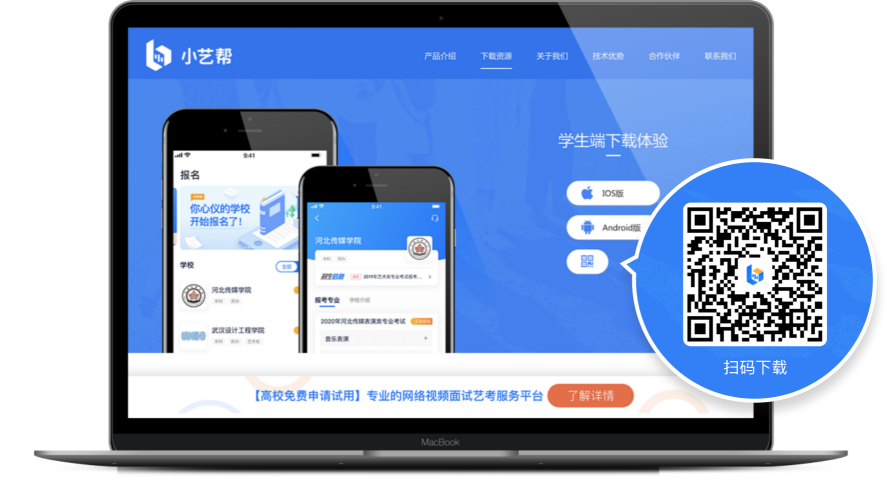 2.注册打开app点击【注册】，输入手机号，点击发送验证码后填写，设置密码并牢记，点击注册。3.登录进入登录页面，使用手机号/身份证号/邮箱和密码即可登录，身份证号登录必须是后续完成考生身份认证方可使用，身份证号必须为考生本人身份证号。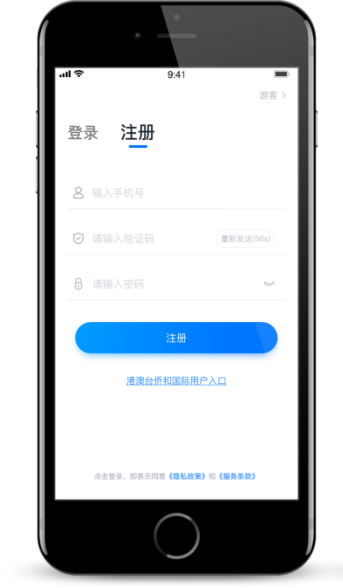 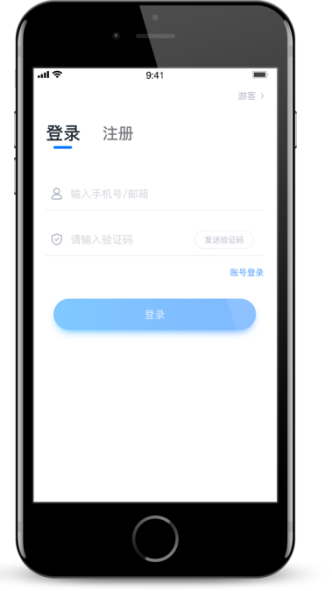 二、考生信息认证及考试确认首次登录，需要认证考生的报考信息，才可以确认考试，认证后不可更改信息。 
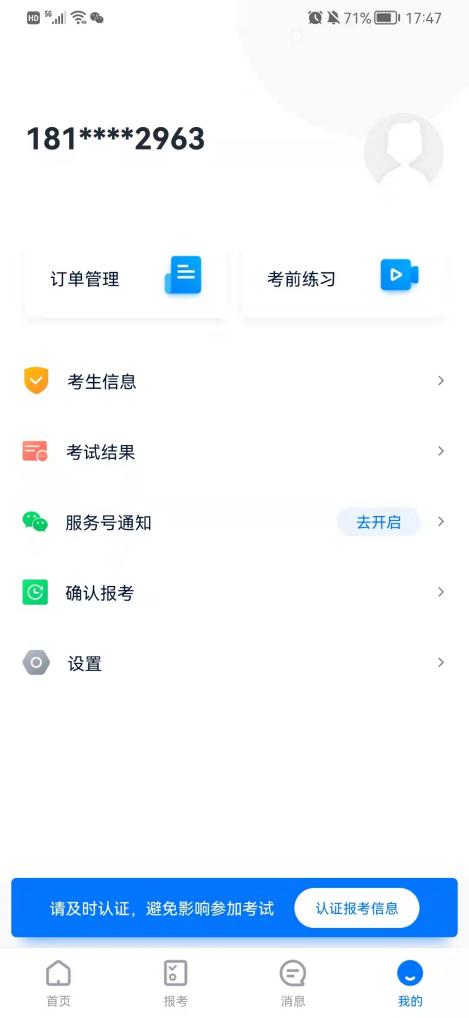 1.考生信息认证——身份认证：请认证考生身份证照片，按提示上传身份证人像面和国徽面（温馨提示：考生上传的身份证图像必须与系统提示的方向一致），点击下一步，也可点击右上方手动上传身份证信息，填写身份证上的信息进行识别。如遇到身份证已被验证，可点击【去申诉】，请耐心等待人工审核结果。建议考生在模拟考试时完成身份认证以免影响考试。   ——填写考生信息（1）提前准备一张免冠证件照电子版。（2）选择身份“其他”，按照指引填写学籍信息，即可完成认证，请务必根据实际情况填写准确。注：若身份选择“高考生”，高考报考证和考生号都可不填，按照指引如实填写其他信息，即可完成认证。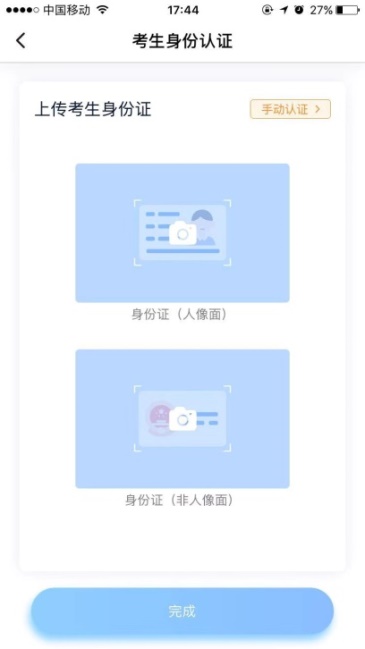 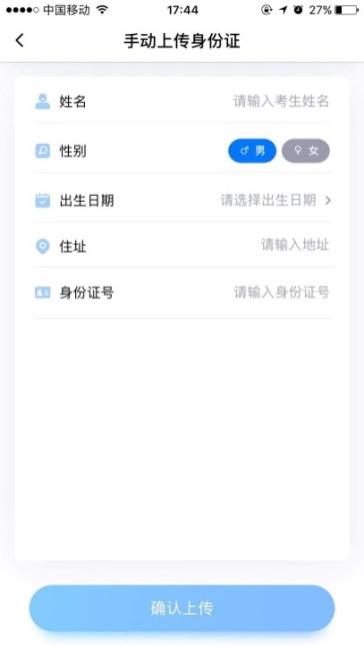 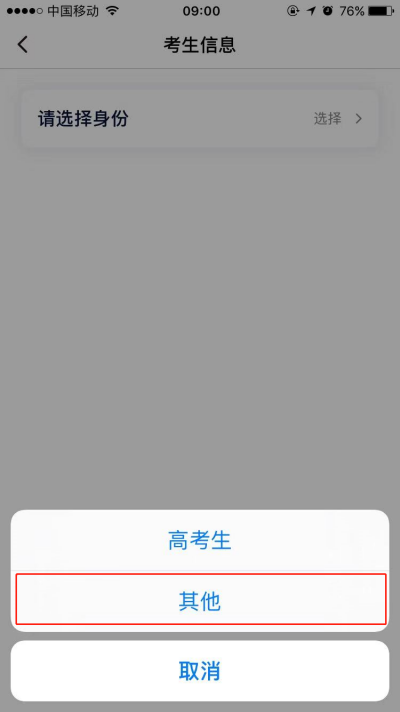 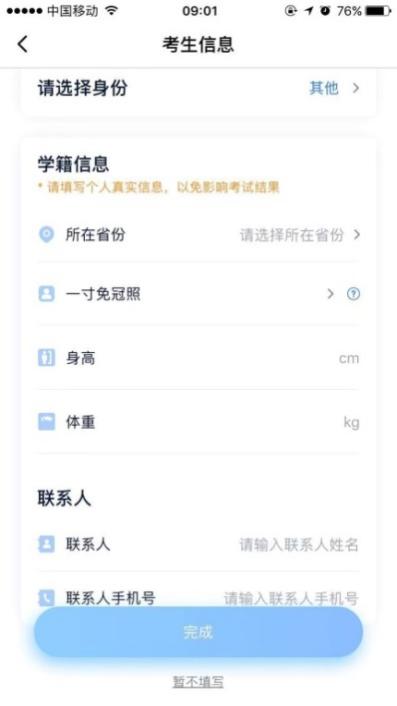 2.考试确认考生信息认证通过后，【报考】页面会出现您有待确认的考试，请点击确认考试。如果没有找到需要确认的考试记录，请联系学校核对导入名单是否正确。 （1）点击屏幕下方【报考】，点击上方“确认考试”，按要求完成确认报名前任务。（2）系统会自动显示该证件号下，已经报名的招生类型和专业。（3）确认成功后，在【报考】列表页会自动生成一条考试记录，请返回到【报考】列表页查看具体的报考详情和考试要求。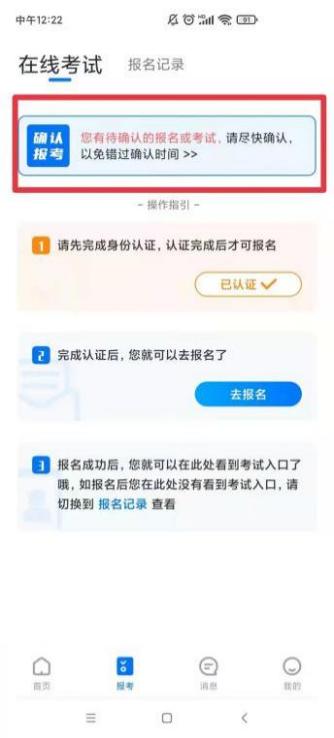 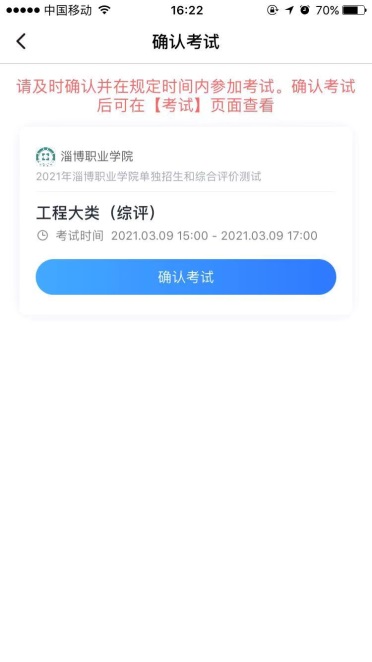 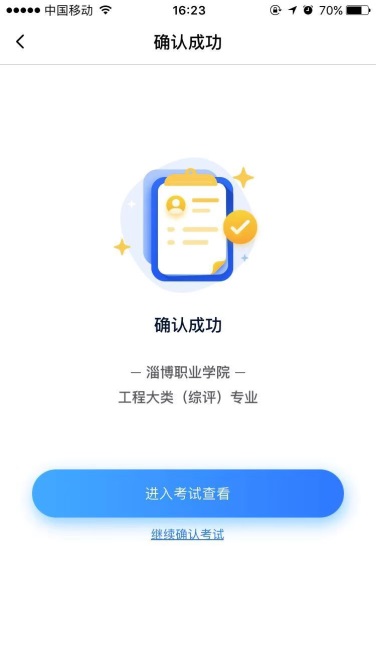 三、考前准备1.人脸验证首次考试前需要进行人脸验证，注意考试列表屏幕上方红色条，点击开始验证，按语音提示进行人脸验证，验证完成后方可参加考试。人脸验证时不要化浓妆、戴美瞳等，调整好光线，不要出现高曝光的情况，保证人脸清晰，避免人脸识别失败。若多次人脸验证失败可以申请“人工审核”，请耐心等待人工审核结果。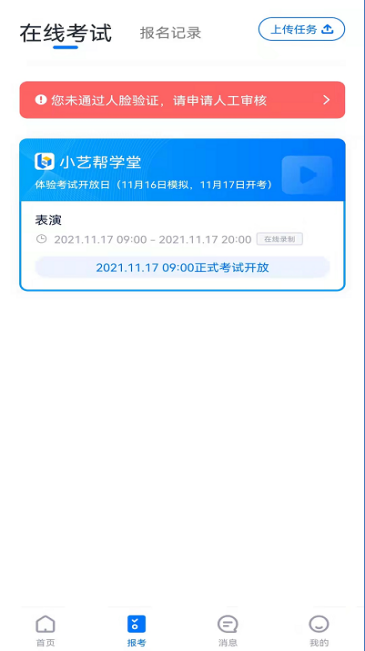 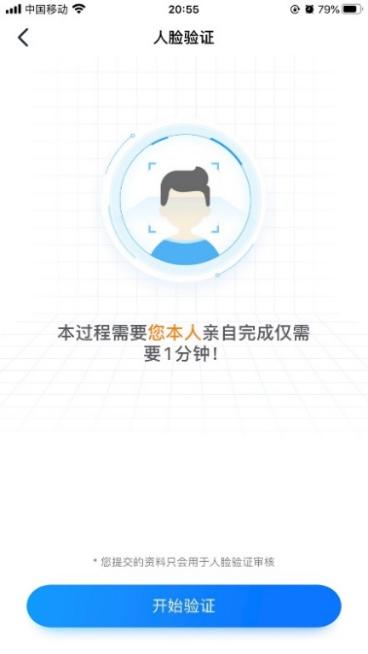 2.考前任务在考试列表中点击对应考试进入考试详情页面，考前需完成屏幕上方诚信考试承诺书和考前阅读，请在规定时间内完成，以免影响正式考试。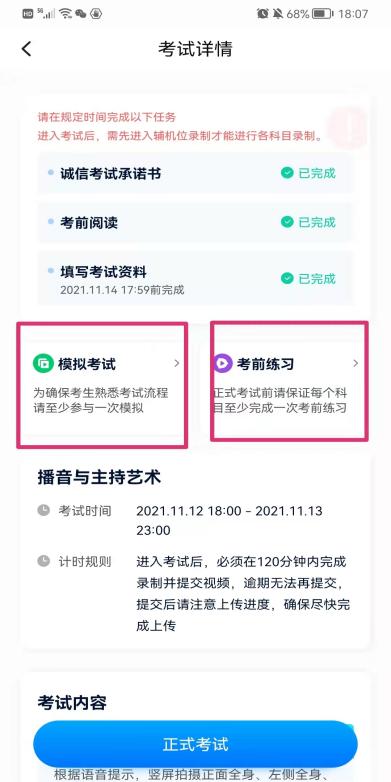 3.模拟考试参加正式考试前务必要参加模拟考试，模拟考试时也需要进行人脸验证，根据语音提示进行人脸识别，不要化浓妆、戴美瞳等，验证时调整好光线，不要出现高曝光的情况，保证人脸清晰，避免人脸识别失败。模拟考试除题目外，其他与正式考试流程一致，有严格的考试时间限制，请在规定的时间内完成模拟考试，模拟考试视频也可提交，但是模拟考试视频不作为评分依据，考生必须至少完成一次模拟考以熟悉考试流程。四、正式考试及视频提交正式考试要求考试拍摄视频时长为不超过7分钟，其中包含2分钟准备时间和5分钟答题时间，考生有3次录制机会，录制按钮上会显示录制次数。考试只能提交1个视频，无须使用全部的录制机会。视频录制完毕后，可查看视频，并选择最合适的1个视频在考试时间截止前提交上传，作为考试视频。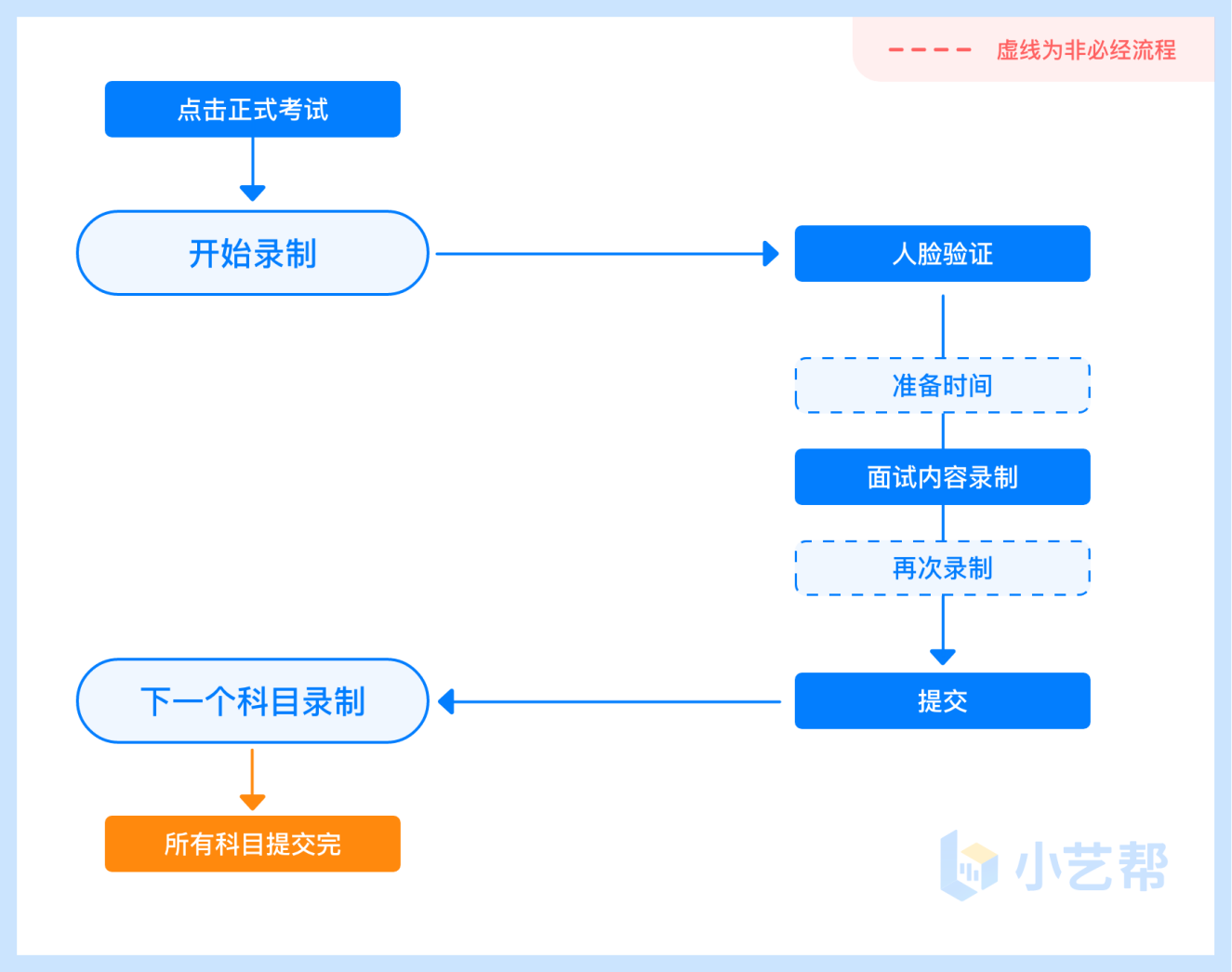 视频录制及注意事项正式考试时间为2月27日11：00—12：00，为保证考试的顺利进行，建议考生要在2月27日10：30前登录考试系统，及时参加正式考试并完成考试视频提交。点击【正式考试】后，请仔细阅读“考试内容”、“拍摄要求”、“拍摄时间”、“注意事项”等内容，然后进行以下操作。 正式考试时间为1小时，正式考试页面上方会显示考试截止时间，考试截止时还未提交考试视频则视为自动放弃考试资格。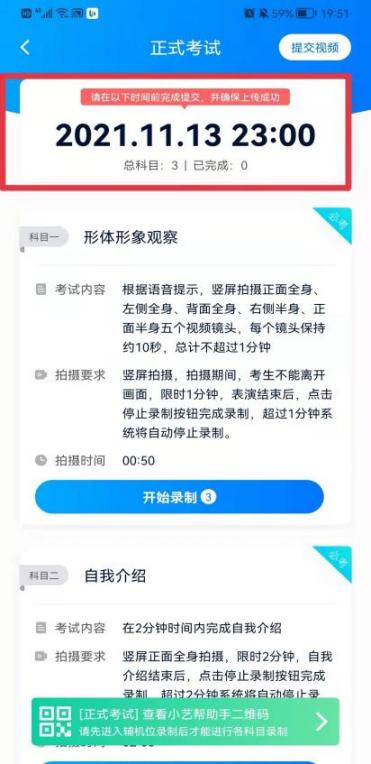 （1）人脸认证正式考试开始时，首先根据系统引导，确认横屏拍摄，点击【开始录制】后，根据语音提示进行人脸识别，注意不要化浓妆、戴美瞳等，验证时调整好光线，不要出现高曝光的情况，保证人脸清晰，避免人脸识别失败，连续3次人脸验证失败，会跳转到考试页面，需重走人脸验证流程，点击屏幕上方的红条“您未通过人脸验证，请申请人工审核”操作。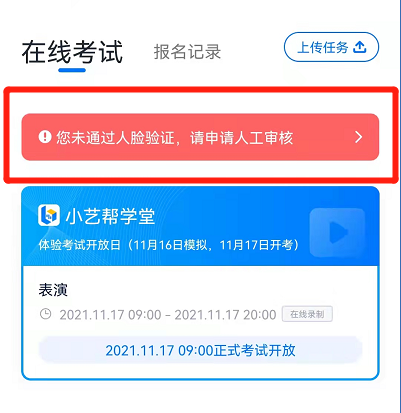 （2）视频录制人脸识别通过后，请站到合适位置，请注意:考生不能离开拍摄范围。考生看到屏幕的题目后有2分钟的准备时间，屏幕右上方有考试准备倒计时，倒计时结束后有提示音提示请开始答题。如果提前准备完毕可点击屏幕下方的准备完毕按钮，按照语音提示开始答题。正式考试要求考试拍摄视频时长为不超过7分钟，其中包含2分钟准备时间和5分钟答题时间，考试时屏幕上方显示已录时长，考生可根据此时间进行考试时长的把控。若考生提前完成答题可点击屏幕下方的圆形按钮结束答题，根据系统提示确定完成录制。若考生想重新录制视频可点击【返回报考页面】重新录制。每个专业的考试科目有3次录制机会，开始录制按钮上有剩余次数显示，考生只要有合适的视频即可提交，无须使用全部的录制机会。每个科目考试内容或有不同，考生请务必多参加考前练习以及模拟考试以熟悉具体流程。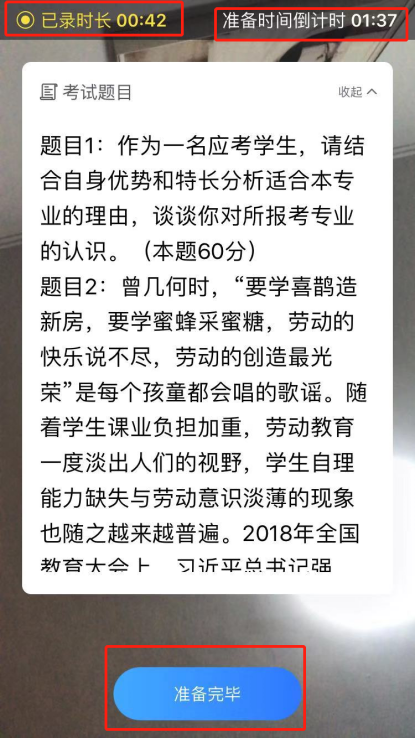 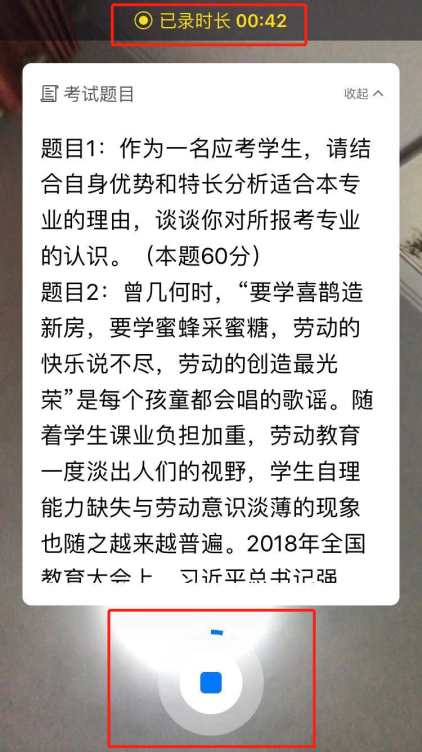 （3）提交视频请务必在考试要求时间内提交视频，错过提交时间无法再次上传。一经上传，不得更改！考试视频录制完毕后，考生可点击【查看录制】进行视频回放，若考生确认将本次录制视频作为考试视频则点击右上方【提交视频】。多次录制的视频可在正式考试页面点击【查看并提交视频】按钮进行查看，考试可选择最合适的1个视频，提交上传为考试视频。点击【提交视频】按钮后屏幕下方显示提交状态为提交中，视频上传时可关注视频上传进度，确保所有视频都上传完成。 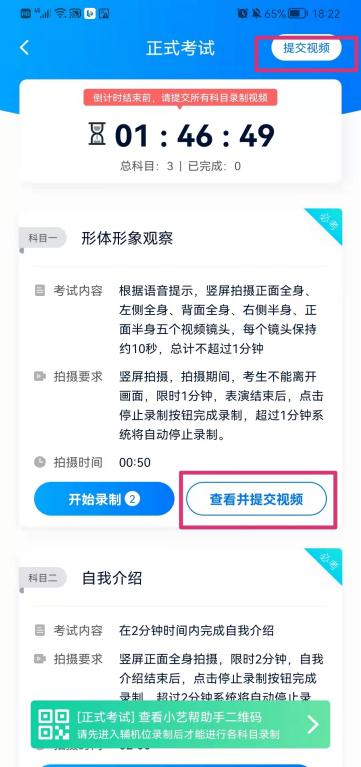 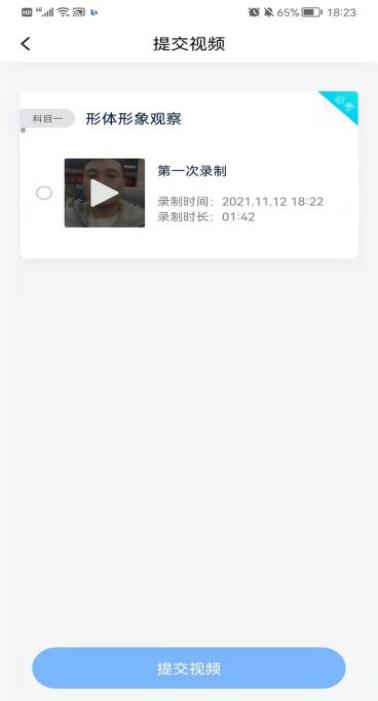 视频提交后，可以在“查看提交状态”中查看视频上传状态。提交成功或考试时间结束后，考试状态显示已结束。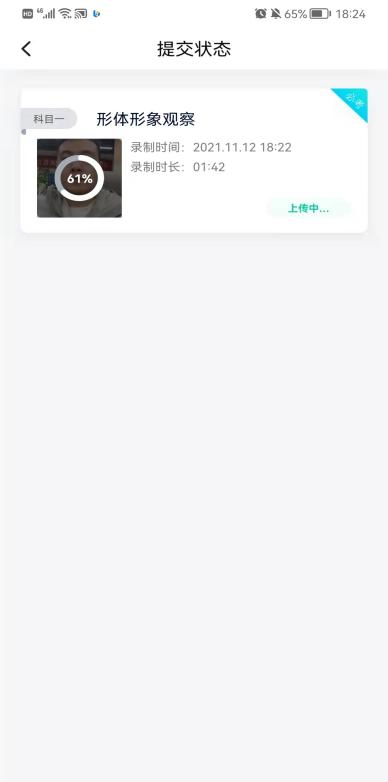 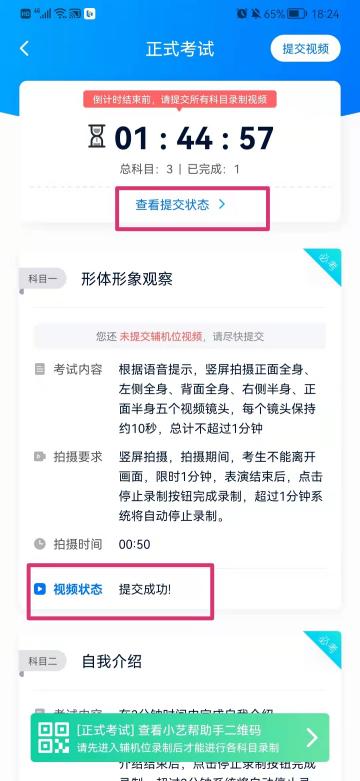 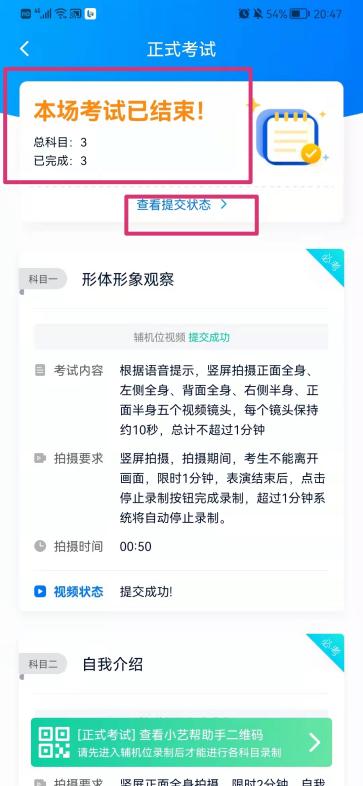 特别注意: 
	(1)全部视频上传成功前，一定不要使用手机管家清理手机内存、垃圾数据，考试时间结束后48小时内一定不要卸载 APP。(2)考试视频全部提交后，请考生务必确认上传状态，不要退出小艺帮 APP。如果视频上传失败，系统会提示【重新上传】，请留意视频上传页或【考试】列表页底部，点击【重新上传】即可。您可以切换Wi-Fi和4G/5G网络进行尝试。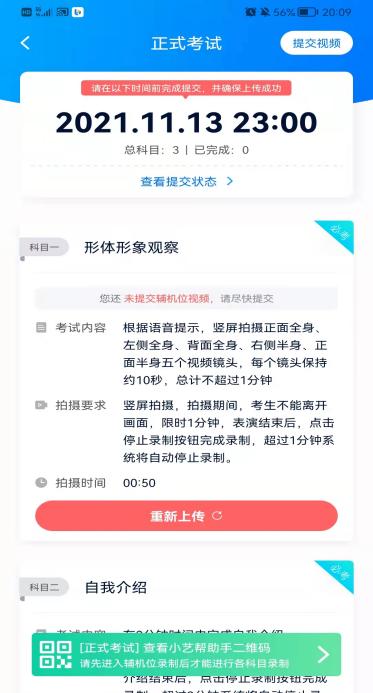 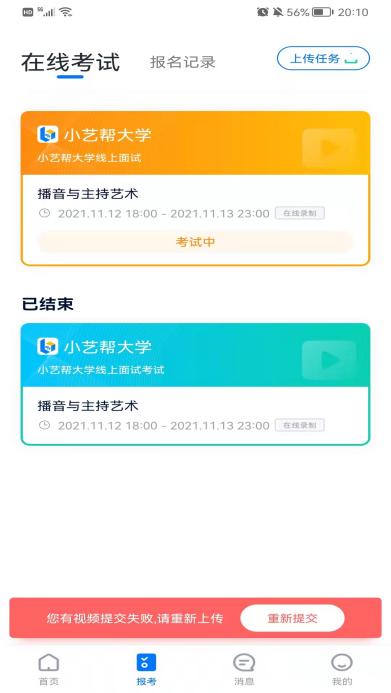 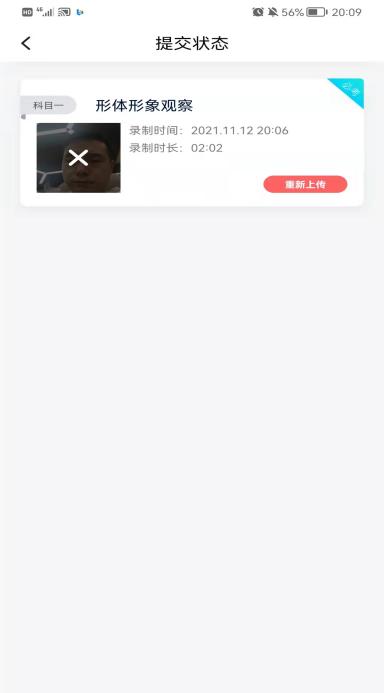 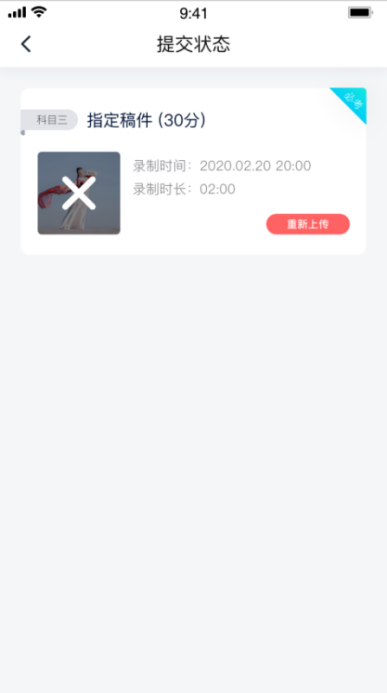 五、技术咨询技术咨询QQ号：800180626
	技术咨询电话：4001668807服务时间：周一到周日，8:00-24:00，其他时间的咨询会延迟到当天8:00处理，敬请谅解！以上咨询方式仅限小艺帮APP的系统操作及技术问题咨询。